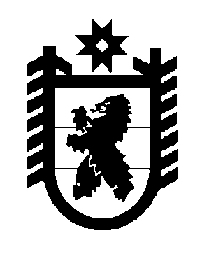 Российская Федерация Республика Карелия    ПРАВИТЕЛЬСТВО РЕСПУБЛИКИ КАРЕЛИЯПОСТАНОВЛЕНИЕот  5 декабря 2016 года № 425-Пг. Петрозаводск    О внесении изменений в постановление Правительства Республики Карелия от 8 июля 2016 года № 249-П	Правительство Республики Карелия п о с т а н о в л я е т:Внести в Порядок установления необходимости проведения капитального ремонта общего имущества в многоквартирном доме, утвержденный постановлением Правительства Республики Карелия от 8 июля 2016 года 
№ 249-П (Официальный интернет-портал правовой информации (www.pravo.gov.ru), 11 июля 2016 года, № 1000201607110003), следующие изменения:1) абзац первый пункта 5 дополнить словами «следующие заявители»;2) в пункте 6:подпункт 6 признать утратившим силу;подпункт 9 изложить в следующей редакции:«9) копию решения межведомственной комиссии, принятого 
в соответствии с пунктом 47 Положения о признании помещения жилым помещением, жилого помещения непригодным для проживания и многоквартирного дома аварийным и подлежащим сносу или реконструкции, утвержденного постановлением Правительства Российской Федерации 
от 28 января 2006 года № 47 «Об утверждении Положения о признании помещения жилым помещением, жилого помещения непригодным для проживания и многоквартирного дома аварийным и подлежащим сносу или реконструкции» (далее – постановление Правительства Российской Федерации  от 28 января 2006 года № 47) (при наличии), заверенную органом местного самоуправления;»;3) в подпункте 1 пункта 8 цифры «6 – 8» заменить цифрами «7, 8»;4) подпункт 5 пункта 10 признать утратившим силу.           Глава Республики Карелия                                                                  А.П. Худилайнен    